Strokovno izobraževalni center Brežice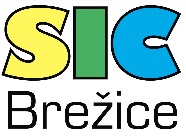 Višja strokovna šolaBizeljska cesta 45 					8250 Brežice                                                                                   Izjava o primernosti diplomskega dela za zagovorIzjavljam, da je diplomsko delo z naslovomkaterega avtor/ica jeprimerno za oddajo in zagovor.    __________________________                                                    ________________________     (kraj in datum)                                                                                          (podpis mentorja predavatelja)Izjavo je potrebno priložiti ob prijavi na diplomski izpit.